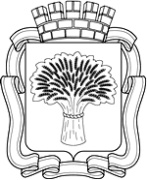 Российская ФедерацияАдминистрация города Канска
Красноярского краяПОСТАНОВЛЕНИЕО внесении изменений в постановление администрации г. Канска от 16.12.2016 № 1408В соответствии со статьей 179 Бюджетного кодекса Российской Федерации, на основании постановления администрации города Канска от 22.08.2013 № 1096 «Об утверждении Порядка принятия решений о разработке муниципальных программ города Канска, их формирования и реализации», руководствуясь статьями 30, 35 Устава города Канска, ПОСТАНОВЛЯЮ:1. Внести в постановление администрации г. Канска от 16.12.2016 № 1408 «Об утверждении муниципальной программы города Канска «Развитие культуры» (далее – постановление) следующие изменения:1.1. В приложении к постановлению «Муниципальная программа города Канска «Развитие культуры» (далее - Программа):1.1.1. В разделе 1 «Паспорт муниципальной программы города Канска» строку «Информация по ресурсному обеспечению программы города Канска, в том числе по годам реализации программы» изложить в следующей редакции:«                                                                                                                        ».                                                                     1.2. Приложения № 1, 2, 3 к Программе изложить в новой редакции, согласно приложениям № 1, 2, 3 к настоящему постановлению соответственно.1.3. В Приложении № 4 к Программе «Подпрограмма 1 «Сохранение культурного наследия» (далее - Подпрограмма 1):1.3.1. В разделе 1 «Паспорт Подпрограммы» строку «Информация по ресурсному обеспечению подпрограммы, в том числе в разбивке по всем источникам финансирования на очередной финансовый год и плановый период» изложить в следующей редакции:«                                                                                                                       ».1.3.2. Приложение № 2 к Подпрограмме 1 изложить в новой редакции, согласно приложению № 3 к настоящему постановлению.1.4. В Приложении № 5 к Программе «Подпрограмма 2 «Развитие архивного дела в городе Канске» (далее - Подпрограмма 2):1.4.1. В разделе 1 «Паспорт Подпрограммы» строку «Информация по ресурсному обеспечению подпрограммы, в том числе в разбивке по всем источникам финансирования на очередной финансовый год и плановый период» изложить в следующей редакции:«                                                                                                                       ».1.4.2. Приложение № 2 к Подпрограмме 2 изложить в новой редакции, согласно приложению № 5 к настоящему постановлению.1.5. В приложении № 6 к Программе «Подпрограмма 3 «Поддержка искусства и народного творчества» (далее – Подпрограмма 3):1.5.1. В разделе «Паспорт Подпрограммы» строку «Информация по ресурсному обеспечению подпрограммы, в том числе в разбивке по всем источникам финансирования на очередной финансовый год и плановый период» изложить в следующей редакции:«                                                                                                                    ».1.5.2. Приложение № 2 к Подпрограмме 3 изложить в новой редакции, согласно приложению № 6 к настоящему постановлению.   1.6. В приложении № 7 к Программе «Подпрограмма 4 «Обеспечение условий реализации программы и прочие мероприятия» (далее – Подпрограмма 4):1.6.1. В разделе «Паспорт Подпрограммы» строку «Информация по ресурсному обеспечению подпрограммы, в том числе в разбивке по всем источникам финансирования на очередной финансовый год и плановый период» изложить в следующей редакции:«                                                                                                                       ».1.6.2. Приложения № 1, 2 к Подпрограмме 4 изложить в новой редакции, согласно приложениям № 7, 8 к настоящему постановлению соответственно.1.7. В приложении № 8 к Программе «Подпрограмма 5 «Сохранение и развитие этнокультурных традиций на территории муниципального образования город Канск» (далее – Подпрограмма 5):1.6.1. В разделе «Паспорт Подпрограммы» строку «Информация по ресурсному обеспечению подпрограммы, в том числе в разбивке по всем источникам финансирования на очередной финансовый год и плановый период» изложить в следующей редакции:«                                                                                                                       ».1.6.2. Приложение № 2 к Подпрограмме 5 изложить в новой редакции, согласно приложению № 9 к настоящему постановлению.2. Опубликовать настоящее постановление в газете «Канский вестник», разместить на официальном сайте муниципального образования город Канск в сети Интернет.3. Контроль за исполнением настоящего постановления возложить на заместителя главы города по социальной политике Ю.А. Ломову и заместителя главы города по экономике и финансам Е.Н. Лифанскую.4. Постановление вступает в силу со дня его официального опубликования.Глава города Канска                                                                              А.М. Береснев17.12.2021 г.№1143Информация по ресурсному обеспечению программы города Канска, в том числе по годам реализации программыОбъём бюджетных ассигнований на реализацию программы составляет 947 914 757,95 руб., в том числе по годам:2017 год – 115 063 444,64 руб.;2018 год – 119 901 695,51 руб.;2019 год – 148 226 119,20 руб.;2020 год – 142 777 106,00 руб.; 2021 год – 157 998 193,60руб.;2022 год – 133 660 566,00 руб.;2023 год – 130 287 633,00 руб.Из них:средства федерального бюджета – 19 371 138,11 руб.;в том числе по годам:2017 год – 7 800,00 руб.;2018 год – 8 500,00 руб.;2019 год – 244 330,00 руб.;2020 год – 3 799 996,65 руб.;2021 год – 12 724 325,00 руб.;2022 год - 0,00 руб.;2023 год – 2 586 186,46, руб.средства краевого бюджета – 93 001 804,59 руб., в том числе по годам:2017 год – 14 598 526,26 руб.;2018 год – 24 434 674,44 руб.;2019 год – 39 351 433,00 руб.;2020 год – 9 833 821,35 руб.;2021 год – 2 844 836,00 руб.;2022 год – 441 100,00 руб.;2023 год – 1 497 413,54 руб.средства городского бюджета – 835 541 815,25 руб., в том числе по годам:2017 год – 100 457 118,38 руб.;2018 год – 95 458 521,07 руб.;2019 год – 108 630 356,20 руб.;2020 год – 129 143 288,00 руб.;2021 год – 142 429 032,60 руб.;2022 год – 133 219 466,00 руб.;2023 год – 126 204 033,00 руб.Информация по ресурсному обеспечению подпрограммы, в том числе в разбивке по всем источникам финансирования на очередной финансовый год и плановый периодОбщий объем финансирования подпрограммы составляет 154 571 651,27 руб., в том числе по годам:2021 год – 61 119 419,27 руб.;2022 год – 45 609 911,00 руб.;2023 год – 47 842 321,00руб.Из них:из средств федерального бюджета – 12 634 111,46 руб., в том числе по годам:2021 год – 10 047 925,00 руб.;2022 год – 0,00 руб.;2023 год – 2 586 186,46 руб.из средств краевого бюджета – 2 683 369,54 руб., в том числе по годам:2021 год – 1 317 856,00 руб.;2022 год – 154 600,00 руб.;2023 год – 1 210 913,54 руб. из средств городского бюджета – 139 254 170,27 руб., в том числе по годам:2021 год – 49 753 638,27 руб.;2022 год – 45 455 311,00 руб.;2023 год – 44 045 221,00руб.Информация по ресурсному обеспечению подпрограммы, в том числе в разбивке по всем источникам финансирования на очередной финансовый год и плановый периодОбщий объём финансирования подпрограммы составляет 12 100 521,00 руб., в том числе по годам:2021 год – 4 080 027,00 руб.;2022 год – 4 010 247,00 руб.;2023 год – 4 010 247,00 руб.Из них:Из средств городского бюджета – 11 232 741,00 руб., в том числе по годам:2021 год – 3 785 247,00 руб.;2022 год – 3 723 747,00 руб.;2023 год – 3 723 747,00 руб.из средств краевого бюджета – 867 780,00 руб., в том числе по годам:2021 год – 294 780,00 руб.;2022 год – 286 500,00 руб.;2023 год – 286 500,00 руб.Информация по ресурсному обеспечению подпрограммы, в том числе в разбивке по всем источникам финансирования на очередной финансовый год и плановый периодОбщий объем финансирования подпрограммы составляет 104 027 267,35 руб., в том числе по годам:2021 год – 37 931 267,35 руб.;2022 год – 35 114 573,00 руб.;2023 год – 30 981 427, 00 руб. Из них: из средств федерального бюджета – 0,00 руб., в том числе по годам:2021 год – 0,00 руб.;2022 год – 0,00 руб.;2023 год – 0,00 руб.из средств краевого бюджета – 340 000,00 руб., в том числе по годам:2021 год – 340 000,00 руб.;2022 год – 0,00 руб.;2023 год – 0,00 руб.из средств городского бюджета – 103 687 267,35 руб., в том числе по годам:2021 год – 37 591 267,35 руб.;2022 год – 35 114 573,00 руб.;2023 год – 30 981 427, 00 руб.Информация по ресурсному обеспечению подпрограммы, в том числе в разбивке по всем источникам финансирования на очередной финансовый год и плановый периодОбщий объем финансирования подпрограммы всего – 151 098 152,98 руб., в том числе по годам:2021 год – 54 818 679,98 руб.;2022 год – 48 875 835,00 руб.;2023 год – 47 403 638,00 руб.Из них:Из средств федерального бюджета – 2 676 400,00 рублей, в том числе по годам:2021 год – 2 676 400,00 руб.;2022 год – 0,00 руб.;2023 год – 0,00руб.Из средств краевого бюджета 892 200,00 рублей, в том числе по годам:2021 год – 892 200,00 руб.;2022 год – 0,00 руб.;2023 год – 0,00руб.Из средств городского бюджета – 147 529 552,98 рублей, в том числе по годам:2021 год – 51 250 079,98 руб.;2022 год – 48 875 835,00 руб.;2023 год – 47 403 638,00 руб.Информация по ресурсному обеспечению подпрограммы, в том числе в разбивке по всем источникам финансирования на очередной финансовый год и плановый периодОбщий объем финансирования подпрограммы всего – 148 800,00 руб., в том числе по годам:2021 год – 48 800,00 руб.;2022 год – 50 000,00 руб.;2023 год – 50 000,00 руб.Из них:Из средств федерального бюджета – 0,00 рублей, в том числе по годам:2021 год – 0,00 руб.;2022 год – 0,00 руб.;2023 год – 0,00руб.Из средств краевого бюджета 0,00 рублей, в том числе по годам:2021 год – 0,00 руб.;2022 год – 0,00 руб.;2023 год – 0,00руб.Из средств городского бюджета – 148 800,00 рублей, в том числе по годам:2021 год – 48 800,00 руб.;2022 год – 50 000,00 руб.;2023 год – 50 000,00 руб.Приложение № 1
к постановлению
администрации г. Канска
от _17.12.2021 № 1143Приложение № 1
к постановлению
администрации г. Канска
от _17.12.2021 № 1143Приложение № 1
к постановлению
администрации г. Канска
от _17.12.2021 № 1143Приложение № 1 
к  муниципальной 
программе города Канска
«Развитие культуры» Приложение № 1 
к  муниципальной 
программе города Канска
«Развитие культуры» Приложение № 1 
к  муниципальной 
программе города Канска
«Развитие культуры» ИНФОРМАЦИЯ
О РЕСУРСНОМ ОБЕСПЕЧЕНИИ МУНИЦИПАЛЬНОЙ ПРОГРАММЫ ГОРОДА
КАНСКА ЗА СЧЕТ СРЕДСТВ ГОРОДСКОГО БЮДЖЕТА, В ТОМ ЧИСЛЕ
СРЕДСТВ, ПОСТУПИВШИХ ИЗ БЮДЖЕТОВ ДРУГИХ УРОВНЕЙ БЮДЖЕТНОЙ
СИСТЕМЫ И БЮДЖЕТОВ ГОСУДАРСТВЕННЫХ ВНЕБЮДЖЕТНЫХ ФОНДОВИНФОРМАЦИЯ
О РЕСУРСНОМ ОБЕСПЕЧЕНИИ МУНИЦИПАЛЬНОЙ ПРОГРАММЫ ГОРОДА
КАНСКА ЗА СЧЕТ СРЕДСТВ ГОРОДСКОГО БЮДЖЕТА, В ТОМ ЧИСЛЕ
СРЕДСТВ, ПОСТУПИВШИХ ИЗ БЮДЖЕТОВ ДРУГИХ УРОВНЕЙ БЮДЖЕТНОЙ
СИСТЕМЫ И БЮДЖЕТОВ ГОСУДАРСТВЕННЫХ ВНЕБЮДЖЕТНЫХ ФОНДОВИНФОРМАЦИЯ
О РЕСУРСНОМ ОБЕСПЕЧЕНИИ МУНИЦИПАЛЬНОЙ ПРОГРАММЫ ГОРОДА
КАНСКА ЗА СЧЕТ СРЕДСТВ ГОРОДСКОГО БЮДЖЕТА, В ТОМ ЧИСЛЕ
СРЕДСТВ, ПОСТУПИВШИХ ИЗ БЮДЖЕТОВ ДРУГИХ УРОВНЕЙ БЮДЖЕТНОЙ
СИСТЕМЫ И БЮДЖЕТОВ ГОСУДАРСТВЕННЫХ ВНЕБЮДЖЕТНЫХ ФОНДОВИНФОРМАЦИЯ
О РЕСУРСНОМ ОБЕСПЕЧЕНИИ МУНИЦИПАЛЬНОЙ ПРОГРАММЫ ГОРОДА
КАНСКА ЗА СЧЕТ СРЕДСТВ ГОРОДСКОГО БЮДЖЕТА, В ТОМ ЧИСЛЕ
СРЕДСТВ, ПОСТУПИВШИХ ИЗ БЮДЖЕТОВ ДРУГИХ УРОВНЕЙ БЮДЖЕТНОЙ
СИСТЕМЫ И БЮДЖЕТОВ ГОСУДАРСТВЕННЫХ ВНЕБЮДЖЕТНЫХ ФОНДОВИНФОРМАЦИЯ
О РЕСУРСНОМ ОБЕСПЕЧЕНИИ МУНИЦИПАЛЬНОЙ ПРОГРАММЫ ГОРОДА
КАНСКА ЗА СЧЕТ СРЕДСТВ ГОРОДСКОГО БЮДЖЕТА, В ТОМ ЧИСЛЕ
СРЕДСТВ, ПОСТУПИВШИХ ИЗ БЮДЖЕТОВ ДРУГИХ УРОВНЕЙ БЮДЖЕТНОЙ
СИСТЕМЫ И БЮДЖЕТОВ ГОСУДАРСТВЕННЫХ ВНЕБЮДЖЕТНЫХ ФОНДОВИНФОРМАЦИЯ
О РЕСУРСНОМ ОБЕСПЕЧЕНИИ МУНИЦИПАЛЬНОЙ ПРОГРАММЫ ГОРОДА
КАНСКА ЗА СЧЕТ СРЕДСТВ ГОРОДСКОГО БЮДЖЕТА, В ТОМ ЧИСЛЕ
СРЕДСТВ, ПОСТУПИВШИХ ИЗ БЮДЖЕТОВ ДРУГИХ УРОВНЕЙ БЮДЖЕТНОЙ
СИСТЕМЫ И БЮДЖЕТОВ ГОСУДАРСТВЕННЫХ ВНЕБЮДЖЕТНЫХ ФОНДОВИНФОРМАЦИЯ
О РЕСУРСНОМ ОБЕСПЕЧЕНИИ МУНИЦИПАЛЬНОЙ ПРОГРАММЫ ГОРОДА
КАНСКА ЗА СЧЕТ СРЕДСТВ ГОРОДСКОГО БЮДЖЕТА, В ТОМ ЧИСЛЕ
СРЕДСТВ, ПОСТУПИВШИХ ИЗ БЮДЖЕТОВ ДРУГИХ УРОВНЕЙ БЮДЖЕТНОЙ
СИСТЕМЫ И БЮДЖЕТОВ ГОСУДАРСТВЕННЫХ ВНЕБЮДЖЕТНЫХ ФОНДОВИНФОРМАЦИЯ
О РЕСУРСНОМ ОБЕСПЕЧЕНИИ МУНИЦИПАЛЬНОЙ ПРОГРАММЫ ГОРОДА
КАНСКА ЗА СЧЕТ СРЕДСТВ ГОРОДСКОГО БЮДЖЕТА, В ТОМ ЧИСЛЕ
СРЕДСТВ, ПОСТУПИВШИХ ИЗ БЮДЖЕТОВ ДРУГИХ УРОВНЕЙ БЮДЖЕТНОЙ
СИСТЕМЫ И БЮДЖЕТОВ ГОСУДАРСТВЕННЫХ ВНЕБЮДЖЕТНЫХ ФОНДОВИНФОРМАЦИЯ
О РЕСУРСНОМ ОБЕСПЕЧЕНИИ МУНИЦИПАЛЬНОЙ ПРОГРАММЫ ГОРОДА
КАНСКА ЗА СЧЕТ СРЕДСТВ ГОРОДСКОГО БЮДЖЕТА, В ТОМ ЧИСЛЕ
СРЕДСТВ, ПОСТУПИВШИХ ИЗ БЮДЖЕТОВ ДРУГИХ УРОВНЕЙ БЮДЖЕТНОЙ
СИСТЕМЫ И БЮДЖЕТОВ ГОСУДАРСТВЕННЫХ ВНЕБЮДЖЕТНЫХ ФОНДОВИНФОРМАЦИЯ
О РЕСУРСНОМ ОБЕСПЕЧЕНИИ МУНИЦИПАЛЬНОЙ ПРОГРАММЫ ГОРОДА
КАНСКА ЗА СЧЕТ СРЕДСТВ ГОРОДСКОГО БЮДЖЕТА, В ТОМ ЧИСЛЕ
СРЕДСТВ, ПОСТУПИВШИХ ИЗ БЮДЖЕТОВ ДРУГИХ УРОВНЕЙ БЮДЖЕТНОЙ
СИСТЕМЫ И БЮДЖЕТОВ ГОСУДАРСТВЕННЫХ ВНЕБЮДЖЕТНЫХ ФОНДОВИНФОРМАЦИЯ
О РЕСУРСНОМ ОБЕСПЕЧЕНИИ МУНИЦИПАЛЬНОЙ ПРОГРАММЫ ГОРОДА
КАНСКА ЗА СЧЕТ СРЕДСТВ ГОРОДСКОГО БЮДЖЕТА, В ТОМ ЧИСЛЕ
СРЕДСТВ, ПОСТУПИВШИХ ИЗ БЮДЖЕТОВ ДРУГИХ УРОВНЕЙ БЮДЖЕТНОЙ
СИСТЕМЫ И БЮДЖЕТОВ ГОСУДАРСТВЕННЫХ ВНЕБЮДЖЕТНЫХ ФОНДОВИНФОРМАЦИЯ
О РЕСУРСНОМ ОБЕСПЕЧЕНИИ МУНИЦИПАЛЬНОЙ ПРОГРАММЫ ГОРОДА
КАНСКА ЗА СЧЕТ СРЕДСТВ ГОРОДСКОГО БЮДЖЕТА, В ТОМ ЧИСЛЕ
СРЕДСТВ, ПОСТУПИВШИХ ИЗ БЮДЖЕТОВ ДРУГИХ УРОВНЕЙ БЮДЖЕТНОЙ
СИСТЕМЫ И БЮДЖЕТОВ ГОСУДАРСТВЕННЫХ ВНЕБЮДЖЕТНЫХ ФОНДОВИНФОРМАЦИЯ
О РЕСУРСНОМ ОБЕСПЕЧЕНИИ МУНИЦИПАЛЬНОЙ ПРОГРАММЫ ГОРОДА
КАНСКА ЗА СЧЕТ СРЕДСТВ ГОРОДСКОГО БЮДЖЕТА, В ТОМ ЧИСЛЕ
СРЕДСТВ, ПОСТУПИВШИХ ИЗ БЮДЖЕТОВ ДРУГИХ УРОВНЕЙ БЮДЖЕТНОЙ
СИСТЕМЫ И БЮДЖЕТОВ ГОСУДАРСТВЕННЫХ ВНЕБЮДЖЕТНЫХ ФОНДОВИНФОРМАЦИЯ
О РЕСУРСНОМ ОБЕСПЕЧЕНИИ МУНИЦИПАЛЬНОЙ ПРОГРАММЫ ГОРОДА
КАНСКА ЗА СЧЕТ СРЕДСТВ ГОРОДСКОГО БЮДЖЕТА, В ТОМ ЧИСЛЕ
СРЕДСТВ, ПОСТУПИВШИХ ИЗ БЮДЖЕТОВ ДРУГИХ УРОВНЕЙ БЮДЖЕТНОЙ
СИСТЕМЫ И БЮДЖЕТОВ ГОСУДАРСТВЕННЫХ ВНЕБЮДЖЕТНЫХ ФОНДОВИНФОРМАЦИЯ
О РЕСУРСНОМ ОБЕСПЕЧЕНИИ МУНИЦИПАЛЬНОЙ ПРОГРАММЫ ГОРОДА
КАНСКА ЗА СЧЕТ СРЕДСТВ ГОРОДСКОГО БЮДЖЕТА, В ТОМ ЧИСЛЕ
СРЕДСТВ, ПОСТУПИВШИХ ИЗ БЮДЖЕТОВ ДРУГИХ УРОВНЕЙ БЮДЖЕТНОЙ
СИСТЕМЫ И БЮДЖЕТОВ ГОСУДАРСТВЕННЫХ ВНЕБЮДЖЕТНЫХ ФОНДОВИНФОРМАЦИЯ
О РЕСУРСНОМ ОБЕСПЕЧЕНИИ МУНИЦИПАЛЬНОЙ ПРОГРАММЫ ГОРОДА
КАНСКА ЗА СЧЕТ СРЕДСТВ ГОРОДСКОГО БЮДЖЕТА, В ТОМ ЧИСЛЕ
СРЕДСТВ, ПОСТУПИВШИХ ИЗ БЮДЖЕТОВ ДРУГИХ УРОВНЕЙ БЮДЖЕТНОЙ
СИСТЕМЫ И БЮДЖЕТОВ ГОСУДАРСТВЕННЫХ ВНЕБЮДЖЕТНЫХ ФОНДОВ№ п/пСтатус  (муниципальная программа города Канска,подпрограмма)Наименование  муниципальной программы города Канска, подпрограммыНаименование главного распорядителя бюджетных средств (далее -ГРБС)Код бюджетной классификации Код бюджетной классификации Код бюджетной классификации Код бюджетной классификации Объем бюджетных(внебюджетных) ассигнований, в том числе по годам реализации муниципальной программы города Канска  Объем бюджетных(внебюджетных) ассигнований, в том числе по годам реализации муниципальной программы города Канска  Объем бюджетных(внебюджетных) ассигнований, в том числе по годам реализации муниципальной программы города Канска  Объем бюджетных(внебюджетных) ассигнований, в том числе по годам реализации муниципальной программы города Канска  Объем бюджетных(внебюджетных) ассигнований, в том числе по годам реализации муниципальной программы города Канска  Объем бюджетных(внебюджетных) ассигнований, в том числе по годам реализации муниципальной программы города Канска  Объем бюджетных(внебюджетных) ассигнований, в том числе по годам реализации муниципальной программы города Канска  Итого на 2017-2023 годы№ п/пСтатус  (муниципальная программа города Канска,подпрограмма)Наименование  муниципальной программы города Канска, подпрограммыНаименование главного распорядителя бюджетных средств (далее -ГРБС)Код бюджетной классификации Код бюджетной классификации Код бюджетной классификации Код бюджетной классификации Объем бюджетных(внебюджетных) ассигнований, в том числе по годам реализации муниципальной программы города Канска  Объем бюджетных(внебюджетных) ассигнований, в том числе по годам реализации муниципальной программы города Канска  Объем бюджетных(внебюджетных) ассигнований, в том числе по годам реализации муниципальной программы города Канска  Объем бюджетных(внебюджетных) ассигнований, в том числе по годам реализации муниципальной программы города Канска  Объем бюджетных(внебюджетных) ассигнований, в том числе по годам реализации муниципальной программы города Канска  Объем бюджетных(внебюджетных) ассигнований, в том числе по годам реализации муниципальной программы города Канска  Объем бюджетных(внебюджетных) ассигнований, в том числе по годам реализации муниципальной программы города Канска  Итого на 2017-2023 годы№ п/пСтатус  (муниципальная программа города Канска,подпрограмма)Наименование  муниципальной программы города Канска, подпрограммыНаименование главного распорядителя бюджетных средств (далее -ГРБС)ГРБСРзПрЦСРВР2017201820192020202120222023Итого на 2017-2023 годы№ п/пСтатус  (муниципальная программа города Канска,подпрограмма)Наименование  муниципальной программы города Канска, подпрограммыНаименование главного распорядителя бюджетных средств (далее -ГРБС)ГРБСРзПрЦСРВР2017201820192020202120222023Итого на 2017-2023 годы123456789101112131415161Муниципальная программаРазвитие культурывсего расходные обязательства по муниципальной программе города КанскаХХХХ115 063 444,64119 901 695,51148 226 119,20142 777 106,00157 998 193,60133 660 566,00130 287 633,00947 914 757,951Муниципальная программаРазвитие культурыв том числе по ГРБС:1Муниципальная программаРазвитие культурыОтдел культуры администрации г. Канска915 ХХ Х 112 365 195,17115 362 161,40140 740 546,00132 087 362,00153 918 166,60129 650 319,00126 277 386,00910 401 136,171Администрация г. Канска901ХХХ2 698 249,474 539 534,117 485 573,2010 689 744,004 080 027,004 010 247,004 010 247,0037 513 621,781.1Подпрограмма 1Сохранение культурного наследиявсего расходные обязательства по подпрограммеХ ХХХ38 361 681,8540 298 118,2656 628 220,0046 303 602,5061 119 419,2745 609 911,0047 842 321,00336 163 273,881.1Подпрограмма 1Сохранение культурного наследиявсего расходные обязательства по подпрограммеХ ХХХ38 361 681,8540 298 118,2656 628 220,0046 303 602,5061 119 419,2745 609 911,0047 842 321,00336 163 273,881.1Подпрограмма 1Сохранение культурного наследияв том числе по ГРБС:1.1Подпрограмма 1Сохранение культурного наследияОтдел культуры администрация г. Канска915ХХХ38 361 681,8540 298 118,2656 628 220,0046 303 602,5061 119 419,2745 609 911,0047 842 321,00336 163 273,881.2Подпрограмма 2Развитие архивного дела в городе Канскевсего расходные обязательства по подпрограммеХХХХ2 698 249,474 539 534,117 485 573,2010 689 744,004 080 027,004 010 247,004 010 247,0037 513 621,781.2Подпрограмма 2Развитие архивного дела в городе Канскевсего расходные обязательства по подпрограммеХХХХ2 698 249,474 539 534,117 485 573,2010 689 744,004 080 027,004 010 247,004 010 247,0037 513 621,781.2Подпрограмма 2Развитие архивного дела в городе Канскев том числе по ГРБС:1.2Подпрограмма 2Развитие архивного дела в городе КанскеАдминистрация г. Канска901ХХХ2 698 249,474 539 534,117 485 573,2010 689 744,004 080 027,004 010 247,004 010 247,0037 513 621,781.3Подпрограмма 3 Поддержка искусства и народного творчествавсего расходные обязательства по подпрограммеХХХХ31 324 026,2632 133 406,6237 468 115,6533 573 543,0637 931 267,3535 114 573,0030 981 427,00238 526 358,941.3Подпрограмма 3 Поддержка искусства и народного творчестваХХХХ31 324 026,2632 133 406,6237 468 115,6533 573 543,0637 931 267,3535 114 573,0030 981 427,00238 526 358,941.3Подпрограмма 3 Поддержка искусства и народного творчествав том числе по ГРБС:1.3Подпрограмма 3 Поддержка искусства и народного творчестваОтдел культуры администрации г. Канска915ХХХ31 324 026,2632 133 406,6237 468 115,6533 573 543,0637 931 267,3535 114 573,0030 981 427,00238 526 358,941.4Подпрограмма 4Обеспечение условий реализации программы и прочие мероприятиявсего расходные обязательства по подпрограммеХХХХ42 679 487,0642 930 636,5246 644 210,3552 206 716,4454 818 679,9848 875 835,0047 403 638,00335 559 203,351.4Подпрограмма 4Обеспечение условий реализации программы и прочие мероприятиявсего расходные обязательства по подпрограммеХХХХ42 679 487,0642 930 636,5246 644 210,3552 206 716,4454 818 679,9848 875 835,0047 403 638,00335 559 203,351.4Подпрограмма 4Обеспечение условий реализации программы и прочие мероприятияв том числе по ГРБС:1.4Подпрограмма 4Обеспечение условий реализации программы и прочие мероприятияОтдел культуры администрации г. Канска915ХХХ42 679 487,0642 930 636,5246 644 210,3552 206 716,4454 818 679,9848 875 835,0047 403 638,00335 559 203,351.5.Подпрограмма 5Сохранение и развитие этнокультурных традиций народов на территории муниципального образования город Кансквсего расходные обязательства по подпрограммеХХХХ0003 500,0048 800,0050 000,0050 000,00152 300,001.5.Подпрограмма 5Сохранение и развитие этнокультурных традиций народов на территории муниципального образования город Канскв том числе по ГРБС:0,001.5.Подпрограмма 5Сохранение и развитие этнокультурных традиций народов на территории муниципального образования город КанскОтдел культуры администрации г. Канска915ХХХ0003 500,0048 800,0050 000,0050 000,00152 300,00Приложение № 2
к постановлению
администрации г. Канска
от _17.12.2021 № 1143Приложение № 2
к постановлению
администрации г. Канска
от _17.12.2021 № 1143Приложение № 2
к постановлению
администрации г. Канска
от _17.12.2021 № 1143Приложение № 2 
к  муниципальной 
программе города Канска
«Развитие культуры»Приложение № 2 
к  муниципальной 
программе города Канска
«Развитие культуры»Приложение № 2 
к  муниципальной 
программе города Канска
«Развитие культуры»ИНФОРМАЦИЯ
ОБ ИСТОЧНИКАХ ФИНАНСИРОВАНИЯ ПОДПРОГРАММ, ОТДЕЛЬНЫХ
МЕРОПРИЯТИЙ МУНИЦИПАЛЬНОЙ ПРОГРАММЫ ГОРОДА КАНСКА (СРЕДСТВА
ГОРОДСКОГО БЮДЖЕТА, В ТОМ ЧИСЛЕ СРЕДСТВА, ПОСТУПИВШИЕ
ИЗ БЮДЖЕТОВ ДРУГИХ УРОВНЕЙ БЮДЖЕТНОЙ СИСТЕМЫ, БЮДЖЕТОВ
ГОСУДАРСТВЕННЫХ ВНЕБЮДЖЕТНЫХ ФОНДОВ)ИНФОРМАЦИЯ
ОБ ИСТОЧНИКАХ ФИНАНСИРОВАНИЯ ПОДПРОГРАММ, ОТДЕЛЬНЫХ
МЕРОПРИЯТИЙ МУНИЦИПАЛЬНОЙ ПРОГРАММЫ ГОРОДА КАНСКА (СРЕДСТВА
ГОРОДСКОГО БЮДЖЕТА, В ТОМ ЧИСЛЕ СРЕДСТВА, ПОСТУПИВШИЕ
ИЗ БЮДЖЕТОВ ДРУГИХ УРОВНЕЙ БЮДЖЕТНОЙ СИСТЕМЫ, БЮДЖЕТОВ
ГОСУДАРСТВЕННЫХ ВНЕБЮДЖЕТНЫХ ФОНДОВ)ИНФОРМАЦИЯ
ОБ ИСТОЧНИКАХ ФИНАНСИРОВАНИЯ ПОДПРОГРАММ, ОТДЕЛЬНЫХ
МЕРОПРИЯТИЙ МУНИЦИПАЛЬНОЙ ПРОГРАММЫ ГОРОДА КАНСКА (СРЕДСТВА
ГОРОДСКОГО БЮДЖЕТА, В ТОМ ЧИСЛЕ СРЕДСТВА, ПОСТУПИВШИЕ
ИЗ БЮДЖЕТОВ ДРУГИХ УРОВНЕЙ БЮДЖЕТНОЙ СИСТЕМЫ, БЮДЖЕТОВ
ГОСУДАРСТВЕННЫХ ВНЕБЮДЖЕТНЫХ ФОНДОВ)ИНФОРМАЦИЯ
ОБ ИСТОЧНИКАХ ФИНАНСИРОВАНИЯ ПОДПРОГРАММ, ОТДЕЛЬНЫХ
МЕРОПРИЯТИЙ МУНИЦИПАЛЬНОЙ ПРОГРАММЫ ГОРОДА КАНСКА (СРЕДСТВА
ГОРОДСКОГО БЮДЖЕТА, В ТОМ ЧИСЛЕ СРЕДСТВА, ПОСТУПИВШИЕ
ИЗ БЮДЖЕТОВ ДРУГИХ УРОВНЕЙ БЮДЖЕТНОЙ СИСТЕМЫ, БЮДЖЕТОВ
ГОСУДАРСТВЕННЫХ ВНЕБЮДЖЕТНЫХ ФОНДОВ)ИНФОРМАЦИЯ
ОБ ИСТОЧНИКАХ ФИНАНСИРОВАНИЯ ПОДПРОГРАММ, ОТДЕЛЬНЫХ
МЕРОПРИЯТИЙ МУНИЦИПАЛЬНОЙ ПРОГРАММЫ ГОРОДА КАНСКА (СРЕДСТВА
ГОРОДСКОГО БЮДЖЕТА, В ТОМ ЧИСЛЕ СРЕДСТВА, ПОСТУПИВШИЕ
ИЗ БЮДЖЕТОВ ДРУГИХ УРОВНЕЙ БЮДЖЕТНОЙ СИСТЕМЫ, БЮДЖЕТОВ
ГОСУДАРСТВЕННЫХ ВНЕБЮДЖЕТНЫХ ФОНДОВ)ИНФОРМАЦИЯ
ОБ ИСТОЧНИКАХ ФИНАНСИРОВАНИЯ ПОДПРОГРАММ, ОТДЕЛЬНЫХ
МЕРОПРИЯТИЙ МУНИЦИПАЛЬНОЙ ПРОГРАММЫ ГОРОДА КАНСКА (СРЕДСТВА
ГОРОДСКОГО БЮДЖЕТА, В ТОМ ЧИСЛЕ СРЕДСТВА, ПОСТУПИВШИЕ
ИЗ БЮДЖЕТОВ ДРУГИХ УРОВНЕЙ БЮДЖЕТНОЙ СИСТЕМЫ, БЮДЖЕТОВ
ГОСУДАРСТВЕННЫХ ВНЕБЮДЖЕТНЫХ ФОНДОВ)ИНФОРМАЦИЯ
ОБ ИСТОЧНИКАХ ФИНАНСИРОВАНИЯ ПОДПРОГРАММ, ОТДЕЛЬНЫХ
МЕРОПРИЯТИЙ МУНИЦИПАЛЬНОЙ ПРОГРАММЫ ГОРОДА КАНСКА (СРЕДСТВА
ГОРОДСКОГО БЮДЖЕТА, В ТОМ ЧИСЛЕ СРЕДСТВА, ПОСТУПИВШИЕ
ИЗ БЮДЖЕТОВ ДРУГИХ УРОВНЕЙ БЮДЖЕТНОЙ СИСТЕМЫ, БЮДЖЕТОВ
ГОСУДАРСТВЕННЫХ ВНЕБЮДЖЕТНЫХ ФОНДОВ)ИНФОРМАЦИЯ
ОБ ИСТОЧНИКАХ ФИНАНСИРОВАНИЯ ПОДПРОГРАММ, ОТДЕЛЬНЫХ
МЕРОПРИЯТИЙ МУНИЦИПАЛЬНОЙ ПРОГРАММЫ ГОРОДА КАНСКА (СРЕДСТВА
ГОРОДСКОГО БЮДЖЕТА, В ТОМ ЧИСЛЕ СРЕДСТВА, ПОСТУПИВШИЕ
ИЗ БЮДЖЕТОВ ДРУГИХ УРОВНЕЙ БЮДЖЕТНОЙ СИСТЕМЫ, БЮДЖЕТОВ
ГОСУДАРСТВЕННЫХ ВНЕБЮДЖЕТНЫХ ФОНДОВ)ИНФОРМАЦИЯ
ОБ ИСТОЧНИКАХ ФИНАНСИРОВАНИЯ ПОДПРОГРАММ, ОТДЕЛЬНЫХ
МЕРОПРИЯТИЙ МУНИЦИПАЛЬНОЙ ПРОГРАММЫ ГОРОДА КАНСКА (СРЕДСТВА
ГОРОДСКОГО БЮДЖЕТА, В ТОМ ЧИСЛЕ СРЕДСТВА, ПОСТУПИВШИЕ
ИЗ БЮДЖЕТОВ ДРУГИХ УРОВНЕЙ БЮДЖЕТНОЙ СИСТЕМЫ, БЮДЖЕТОВ
ГОСУДАРСТВЕННЫХ ВНЕБЮДЖЕТНЫХ ФОНДОВ)ИНФОРМАЦИЯ
ОБ ИСТОЧНИКАХ ФИНАНСИРОВАНИЯ ПОДПРОГРАММ, ОТДЕЛЬНЫХ
МЕРОПРИЯТИЙ МУНИЦИПАЛЬНОЙ ПРОГРАММЫ ГОРОДА КАНСКА (СРЕДСТВА
ГОРОДСКОГО БЮДЖЕТА, В ТОМ ЧИСЛЕ СРЕДСТВА, ПОСТУПИВШИЕ
ИЗ БЮДЖЕТОВ ДРУГИХ УРОВНЕЙ БЮДЖЕТНОЙ СИСТЕМЫ, БЮДЖЕТОВ
ГОСУДАРСТВЕННЫХ ВНЕБЮДЖЕТНЫХ ФОНДОВ)ИНФОРМАЦИЯ
ОБ ИСТОЧНИКАХ ФИНАНСИРОВАНИЯ ПОДПРОГРАММ, ОТДЕЛЬНЫХ
МЕРОПРИЯТИЙ МУНИЦИПАЛЬНОЙ ПРОГРАММЫ ГОРОДА КАНСКА (СРЕДСТВА
ГОРОДСКОГО БЮДЖЕТА, В ТОМ ЧИСЛЕ СРЕДСТВА, ПОСТУПИВШИЕ
ИЗ БЮДЖЕТОВ ДРУГИХ УРОВНЕЙ БЮДЖЕТНОЙ СИСТЕМЫ, БЮДЖЕТОВ
ГОСУДАРСТВЕННЫХ ВНЕБЮДЖЕТНЫХ ФОНДОВ)ИНФОРМАЦИЯ
ОБ ИСТОЧНИКАХ ФИНАНСИРОВАНИЯ ПОДПРОГРАММ, ОТДЕЛЬНЫХ
МЕРОПРИЯТИЙ МУНИЦИПАЛЬНОЙ ПРОГРАММЫ ГОРОДА КАНСКА (СРЕДСТВА
ГОРОДСКОГО БЮДЖЕТА, В ТОМ ЧИСЛЕ СРЕДСТВА, ПОСТУПИВШИЕ
ИЗ БЮДЖЕТОВ ДРУГИХ УРОВНЕЙ БЮДЖЕТНОЙ СИСТЕМЫ, БЮДЖЕТОВ
ГОСУДАРСТВЕННЫХ ВНЕБЮДЖЕТНЫХ ФОНДОВ)№ п/пСтатус (муниципальная программа города Канска, подпрограмма)Наименование муниципальной программы, подпрограммы Уровень бюджетной системы/источники финансированияОбъем бюджетных(внебюджетных) ассигнований, в том числе по годам реализации муниципальной программы города Канска  Объем бюджетных(внебюджетных) ассигнований, в том числе по годам реализации муниципальной программы города Канска  Объем бюджетных(внебюджетных) ассигнований, в том числе по годам реализации муниципальной программы города Канска  Объем бюджетных(внебюджетных) ассигнований, в том числе по годам реализации муниципальной программы города Канска  Объем бюджетных(внебюджетных) ассигнований, в том числе по годам реализации муниципальной программы города Канска  Объем бюджетных(внебюджетных) ассигнований, в том числе по годам реализации муниципальной программы города Канска  Объем бюджетных(внебюджетных) ассигнований, в том числе по годам реализации муниципальной программы города Канска  Итого на 2017-2023 годы№ п/пСтатус (муниципальная программа города Канска, подпрограмма)Наименование муниципальной программы, подпрограммы Уровень бюджетной системы/источники финансированияОбъем бюджетных(внебюджетных) ассигнований, в том числе по годам реализации муниципальной программы города Канска  Объем бюджетных(внебюджетных) ассигнований, в том числе по годам реализации муниципальной программы города Канска  Объем бюджетных(внебюджетных) ассигнований, в том числе по годам реализации муниципальной программы города Канска  Объем бюджетных(внебюджетных) ассигнований, в том числе по годам реализации муниципальной программы города Канска  Объем бюджетных(внебюджетных) ассигнований, в том числе по годам реализации муниципальной программы города Канска  Объем бюджетных(внебюджетных) ассигнований, в том числе по годам реализации муниципальной программы города Канска  Объем бюджетных(внебюджетных) ассигнований, в том числе по годам реализации муниципальной программы города Канска  Итого на 2017-2023 годы№ п/пСтатус (муниципальная программа города Канска, подпрограмма)Наименование муниципальной программы, подпрограммы Уровень бюджетной системы/источники финансирования2017201820192020202120222023Итого на 2017-2023 годы12345678910111муниципальная программаРазвитие культурыВсего                    115 063 444,64119 901 695,51148 226 119,20142 777 106,00157 998 193,60133 660 566,00130 287 633,00947 914 757,951муниципальная программаРазвитие культурыв том числе:             1муниципальная программаРазвитие культурыгородской бюджет 100 457 118,3895 458 521,07108 630 356,20129 143 288,00142 429 032,60133 219 466,00126 204 033,00835 541 815,251муниципальная программаРазвитие культурыкраевой бюджет14 598 526,2624 434 674,4439 351 433,009 833 821,352 844 836,00441 100,001 497 413,5493 001 804,591муниципальная программаРазвитие культурыфедеральный7 800,008 500,00244 330,003 799 996,6512 724 325,000,002 586 186,4619 371 138,111муниципальная программаРазвитие культурывнебюджетные источники0,000,000,000,000,000,000,001.1подпрограмма 1Сохранение культурного наследияОтдел культуры администрации г. Канска, всего                    38 361 681,8540 298 118,2656 628 220,0046 303 602,5061 119 419,2745 609 911,0047 842 321,00336 163 273,881.1подпрограмма 1Сохранение культурного наследияв том числе:             1.1подпрограмма 1Сохранение культурного наследиягородской бюджет30 205 238,8528 824 552,2632 759 065,0045 297 762,5049 753 638,2745 455 311,0044 045 221,00276 340 788,881.1подпрограмма 1Сохранение культурного наследиякраевой бюджет8 148 643,0011 465 066,0023 624 825,001 005 840,001 317 856,00154 600,001 210 913,5446 927 743,541.1подпрограмма 1Сохранение культурного наследияфедеральный7 800,008 500,00244 330,000,0010 047 925,000,002 586 186,4612 894 741,461.1подпрограмма 1Сохранение культурного наследиявнебюджетные источники0,000,000,000,000,000,000,000,001.2подпрограмма 2Развитие архивного дела в городе КанскеАдминистрация города Канска, всего                    2 698 249,474 539 534,117 485 573,2010 689 744,004 080 027,004 010 247,004 010 247,0037 513 621,781.2подпрограмма 2Развитие архивного дела в городе Канскев том числе:             1.2подпрограмма 2Развитие архивного дела в городе Канскегородской бюджет2 464 181,312 964 803,113 138 793,203 669 865,003 785 247,003 723 747,003 723 747,0023 470 383,621.2подпрограмма 2Развитие архивного дела в городе Канскекраевой бюджет234 068,161 574 731,004 346 780,007 019 879,00294 780,00286 500,00286 500,0014 043 238,161.2подпрограмма 2Развитие архивного дела в городе Канскефедеральный0,000,000,000,000,000,000,000,001.2подпрограмма 2Развитие архивного дела в городе Канскевнебюджетные источники0,000,000,000,000,000,000,000,001.3подпрограмма 3Поддержка искусства и народного творчестваОтдел культуры администрации г. Канска, всего                    31 324 026,2632 133 406,6237 468 115,6533 573 543,0637 931 267,3535 114 573,0030 981 427,00238 526 358,941.3подпрограмма 3Поддержка искусства и народного творчествав том числе:             1.3подпрограмма 3Поддержка искусства и народного творчествагородской бюджет27 799 527,2626 483 860,6230 450 694,6532 729 602,0637 591 267,3535 114 573,0030 981 427,00221 150 951,941.3подпрограмма 3Поддержка искусства и народного творчествакраевой бюджет3 524 499,005 649 546,007 017 421,00843 941,00340 000,000,000,0017 375 407,001.3подпрограмма 3Поддержка искусства и народного творчествафедеральный0,000,000,000,000,000,000,000,001.3подпрограмма 3Поддержка искусства и народного творчествавнебюджетные источники0,000,000,000,000,000,000,000,001.4подпрограмма 4Обеспечение условий реализации программы и прочие мероприятияОтдел культуры администрации г. Канска, всего                    42 679 487,0642 930 636,5246 644 210,3552 206 716,4454 818 679,9848 875 835,0047 403 638,00335 559 203,351.4подпрограмма 4Обеспечение условий реализации программы и прочие мероприятияв том числе:             1.4подпрограмма 4Обеспечение условий реализации программы и прочие мероприятиягородской бюджет39 988 170,9637 185 305,0842 281 803,3547 442 558,4451 250 079,9848 875 835,0047 403 638,00314 427 390,811.4подпрограмма 4Обеспечение условий реализации программы и прочие мероприятиякраевой бюджет2 691 316,105 745 331,444 362 407,00964 161,35892 200,000,000,0014 655 415,891.4подпрограмма 4Обеспечение условий реализации программы и прочие мероприятияфедеральный0,000,000,003 799 996,652 676 400,000,000,006 476 396,651.4подпрограмма 4Обеспечение условий реализации программы и прочие мероприятиявнебюджетные источники0,000,000,000,000,000,000,000,001.5подпрограмма 5Сохранение и развитие этнокультурных традиций народов на территории муниципального образования город КанскОтдел культуры администрации г. Канска, всего                    0,000,000,003 500,0048 800,0050 000,0050 000,00152 300,001.5подпрограмма 5Сохранение и развитие этнокультурных традиций народов на территории муниципального образования город Канскв том числе:             1.5подпрограмма 5Сохранение и развитие этнокультурных традиций народов на территории муниципального образования город Канскгородской бюджет0,000,000,003 500,0048 800,0050 000,0050 000,00152 300,001.5подпрограмма 5Сохранение и развитие этнокультурных традиций народов на территории муниципального образования город Кансккраевой бюджет0,000,000,000,000,000,000,000,001.5подпрограмма 5Сохранение и развитие этнокультурных традиций народов на территории муниципального образования город Канскфедеральный0,000,000,000,000,000,000,000,001.5подпрограмма 5Сохранение и развитие этнокультурных традиций народов на территории муниципального образования город Кансквнебюджетные источники0,000,000,000,000,000,000,000,00Приложение № 3
к постановлению
администрации г. Канска
от 17.12.2021  № 1143Приложение № 3
к постановлению
администрации г. Канска
от 17.12.2021  № 1143Приложение №3                                                                                    к муниципальной программе города Канска "Развитие культуры"Приложение №3                                                                                    к муниципальной программе города Канска "Развитие культуры"Информация о сводных показателях муниципальных заданийИнформация о сводных показателях муниципальных заданийИнформация о сводных показателях муниципальных заданийИнформация о сводных показателях муниципальных заданийИнформация о сводных показателях муниципальных заданийИнформация о сводных показателях муниципальных заданий№ п/пНаименование муниципальной услуги (работы)Содержание муниципальной услуги (работы)Наименование и значение показателя объема муниципальной услуги (работы)Значение показателя объема муниципальной услуги (работы) по годам реализации муниципальной программы города КанскаЗначение показателя объема муниципальной услуги (работы) по годам реализации муниципальной программы города КанскаЗначение показателя объема муниципальной услуги (работы) по годам реализации муниципальной программы города Канска№ п/пНаименование муниципальной услуги (работы)Содержание муниципальной услуги (работы)Наименование и значение показателя объема муниципальной услуги (работы)202120222023А1234561.Библиотечное, библиографическое и информационное обслуживание пользователей библиотеки (услуга)количество посещений (единица)330 010330 060330 1101.из них, в стационарном режимеколичество посещений (единица)321 150321 200321 2501.из них, в внестационарном режимеколичество посещений (единица)8 8608 8608 8601.Расходы городского бюджета на оказание муниципальной услуги, рублей28 618 402,0927 002 240,0026 347 444,002.Библиографическая обработка документов и создание каталогов (работа)количество документов (единица)2 2541 3001 3002.Расходы городского бюджета на выполнение муниципальной работы, рублей8 798 410,758 301 740,008 118 075,003.Формирование, учет, изучение, обеспечение физического сохранения и безопасности фпндов библиотеки, включая оцифровку фондовколичество документов (единица)2 2541 3001 3003.Расходы городского бюджета на выполнение муниципальной работы, рублей1 861 806,561 756 466,001 696 222,00Муниципальное бюджетное учреждение культуры "Централизованная библиотечная система г. Канска"39 278 619,4037 060 446,0036 161 741,004.Формирование, учет, изучение, обеспечение физического сохранения и безопасности музейных предметов, музейных коллекций (работа)количество предметов (единица)22 63122 70023 0004.Расходы городского бюджета на выполнение муниципальной работы, рублей3 702 346,603 495 876,003 286 771,005.Публичный показ музейных предметов и музейных коллекций (услуга)число посетителей (человек) 28 50029 30029 4005.Расходы городского бюджета на оказание муниципальной услуги, рублей5 352 059,375 053 589,004 751 309,00Муниципальное бюджетное учреждение культуры "Канский краеведческий музей"9 054 405,978 549 465,008 038 080,006Организация деятельности клубных формирований и форимирований самодеятельного народного творчества (работа) количество клубных формирований (единица)7070706Расходы городского бюджета на выполнение муниципальной работы, рублей21 508 112,1419 913 698,0017 573 097,007Организация и проведение культурно-массовых мероприятийкультурно-массовые (иные зрелищные мероприятияколичество проведенных мероприятий (единица)2222227Расходы городского бюджета на оказание муниципальной услуги, рублей16 471 955,2115 250 875,0013 458 330,00Муниципальное бюджетное учреждение культуры "Городской Дом культуры г.Канска"37 980 067,3535 164 573,0031 031 427,008Реализация дополнительных общеразвивающих программ (услуга)художественнаяколичество человеко-часов                                                                                                                                                                                                                                      346,60,00,08Расходы городского бюджета на оказание муниципальной услуги, рублей265 719,550,000,009Реализация дополнительных предпрофессиолнальных программ в области искусств (услуга)живописьколичество человеко-часов                                                                                                                                                                                                                                      8531,79178,09178,09Расходы городского бюджета на оказание муниципальной услуги, рублей6 547 602,196 186 886,005 823 442,0010Реализация дополнительных общеобразовательных предпрофессиональных программ в области искусств  (услуга)струнные инструментыколичество человеко-часов                                                                                                                                                                                                                                      9044,010461,710983,710Расходы городского бюджета на оказание муниципальной услуги, рублей3 195 833,333 701 499,333 679 495,7111Реализация дополнительных общеобразовательных предпрофессиональных программ в области искусств (услуга)фортепианоколичество человеко-часов                                                                                                                                                                                                                                      37318,541512,041975,111Расходы городского бюджета на оказание муниципальной услуги, рублей14 628 778,3614 687 540,2914 061 491,1612Реализация дополнительных общеобразовательных предпрофессиональных программ в области искусств  (услуга)народные инструментыколичество человеко-часов                                                                                                                                                                                                                                      21789,223384,824060,612Расходы городского бюджета на оказание муниципальной услуги, рублей8 541 323,408 273 877,248 060 205,0813Реализация дополнительных общеобразовательных предпрофессиональных программ в области искусств  (услуга)хоровое пениеколичество человеко-часов                                                                                                                                                                                                                                      8525,48525,47892,313Расходы городского бюджета на оказание муниципальной услуги, рублей3 341 939,983 016 419,272 643 889,0414Реализация дополнительных предпрофессиональных программ в области искусств  (услуга)хореографическое творчествоколичество человеко-часов6 190,06 590,06 590,014Расходы городского бюджета на оказание муниципальной услуги, рублей2 426 467,782 331 636,412 207 623,7315Реализация дополнительных предпрофессиональных программ в области искусств  (услуга)духовые и ударные инструментыколичество человеко-часов4 119,24 502,06 738,415Расходы городского бюджета на оказание муниципальной услуги, рублей1 614 718,271 592 872,092 257 337,1416Реализация дополнительных предпрофессиональных программ в области искусств  (услуга)музыкальный фольклорколичество человеко-часов3 723,003 916,63 916,616Расходы городского бюджета на оказание муниципальной услуги, рублей1 459 408,651 385 749,191 312 045,3917Реализация дополнительных предпрофессиональных программ в области искусств  (услуга)искусство театраколичество человеко-часов2 422,02 422,02 422,017Расходы городского бюджета на оказание муниципальной услуги, рублей949 419,22856 938,30811 360,3418Реализация дополнительных предпрофессиональных программ в области искусств  (услуга)народное пениеколичество человеко-часов0,00,00,018Расходы городского бюджета на оказание муниципальной услуги, рублей0,000,000,0019Реализация дополнительных общеразвивающих программ (услуга) (МБУДО ДМШ № 2, МБУДО "ДШИ №1" г. Канска)количество человеко-часов19646,411427,00,019Расходы городского бюджета на оказание муниципальной услуги, рублей7 701 350,034 043 036,300,00МБУДО ДМШ № 2,МБУДО ДХШ,МБУДО "ДШИ № 1" г. Канска50 672 560,7746 076 454,4240 856 889,59Итого:136 985 653,49126 850 938,42116 088 137,59Приложение № 4
к постановлению администрации г. Канска
от 17.12.2021 № 1143Приложение № 2
к подпрограмме 1 «Сохранение культурного наследия»Приложение № 4
к постановлению администрации г. Канска
от 17.12.2021 № 1143Приложение № 2
к подпрограмме 1 «Сохранение культурного наследия»Приложение № 4
к постановлению администрации г. Канска
от 17.12.2021 № 1143Приложение № 2
к подпрограмме 1 «Сохранение культурного наследия»Приложение № 4
к постановлению администрации г. Канска
от 17.12.2021 № 1143Приложение № 2
к подпрограмме 1 «Сохранение культурного наследия»Приложение № 4
к постановлению администрации г. Канска
от 17.12.2021 № 1143Приложение № 2
к подпрограмме 1 «Сохранение культурного наследия»Приложение № 4
к постановлению администрации г. Канска
от 17.12.2021 № 1143Приложение № 2
к подпрограмме 1 «Сохранение культурного наследия»Перечень мероприятий подпрограммы  «Сохранение культурного наследия»Перечень мероприятий подпрограммы  «Сохранение культурного наследия»Перечень мероприятий подпрограммы  «Сохранение культурного наследия»Перечень мероприятий подпрограммы  «Сохранение культурного наследия»Перечень мероприятий подпрограммы  «Сохранение культурного наследия»Перечень мероприятий подпрограммы  «Сохранение культурного наследия»Перечень мероприятий подпрограммы  «Сохранение культурного наследия»Перечень мероприятий подпрограммы  «Сохранение культурного наследия»Перечень мероприятий подпрограммы  «Сохранение культурного наследия»Перечень мероприятий подпрограммы  «Сохранение культурного наследия»Перечень мероприятий подпрограммы  «Сохранение культурного наследия»№ п/пЦели, задачи, мероприятия подпрограммыГРБСКод бюджетной классификацииКод бюджетной классификацииКод бюджетной классификацииКод бюджетной классификацииРасходы по годам реализации программы (рублей)                                                                            Расходы по годам реализации программы (рублей)                                                                            Расходы по годам реализации программы (рублей)                                                                            Расходы по годам реализации программы (рублей)                                                                            Ожидаемый непосредственный результат (краткое описание)от реализации подпрограммного мероприятия (в том числе в натуральном выражении)№ п/пЦели, задачи, мероприятия подпрограммыГРБСГРБСРзПрЦСРВР2021 год 2022 год2023 годИтого на 2021-2023 годыОжидаемый непосредственный результат (краткое описание)от реализации подпрограммного мероприятия (в том числе в натуральном выражении)1.Цель: сохранение и эффективное использование единого культурного пространства, культурных ценностей, норм, традиций и обычаевЦель: сохранение и эффективное использование единого культурного пространства, культурных ценностей, норм, традиций и обычаевЦель: сохранение и эффективное использование единого культурного пространства, культурных ценностей, норм, традиций и обычаевЦель: сохранение и эффективное использование единого культурного пространства, культурных ценностей, норм, традиций и обычаевЦель: сохранение и эффективное использование единого культурного пространства, культурных ценностей, норм, традиций и обычаевЦель: сохранение и эффективное использование единого культурного пространства, культурных ценностей, норм, традиций и обычаевЦель: сохранение и эффективное использование единого культурного пространства, культурных ценностей, норм, традиций и обычаевЦель: сохранение и эффективное использование единого культурного пространства, культурных ценностей, норм, традиций и обычаевЦель: сохранение и эффективное использование единого культурного пространства, культурных ценностей, норм, традиций и обычаевЦель: сохранение и эффективное использование единого культурного пространства, культурных ценностей, норм, традиций и обычаевЦель: сохранение и эффективное использование единого культурного пространства, культурных ценностей, норм, традиций и обычаев1.1Задача 1. Развитие библиотечного делаЗадача 1. Развитие библиотечного делаЗадача 1. Развитие библиотечного делаЗадача 1. Развитие библиотечного делаЗадача 1. Развитие библиотечного делаЗадача 1. Развитие библиотечного делаЗадача 1. Развитие библиотечного делаЗадача 1. Развитие библиотечного делаЗадача 1. Развитие библиотечного делаЗадача 1. Развитие библиотечного делаЗадача 1. Развитие библиотечного дела1.1.1 Обеспечение деятельности (оказание услуг) подведомственных учрежденийОтдел культуры администрации г. Канска91508 010510000710611,61239 944 475,4536 245 846,0035 347 141,00111 537 462,45Количество посетителей муниципальных библиотек к 2023 году составит 330110 человек1.1.2Поддержка добровольческих (волонтерских) и некоммерческих организацийОтдел культуры администрации г. Канска91508 01 051000071061120 000,000,000,0020 000,00Количество посетителей муниципальных библиотек к 2023 году составит 330110 человек1.1.3Комплектование фондов библиотекОтдел культуры администрации г. Канска91508 010510080020611668 570,85600 000,00600 000,001 868 570,85Количество посетителей муниципальных библиотек к 2023 году составит 330110 человек1.1.4Комплектованпе книжных фондов библиотек муниципальных образований Красноярского краяОтдел культуры администрации г. Канска91508 01 05100S4880611214 600,00214 600,00214 600,00643 800,00Количество посетителей муниципальных библиотек к 2023 году составит 330110 человек1.1.5Содействие развитию налогового потенциалаОтдел культуры администрации г. Канска91508 010510077450612599 021,000,000,00599 021,00Количество отремонтированных объектов (кровель) в 2021 году  составит 1 ед. (Городская библиотека им. А. и Б.Стругацких)1.1.6Создание модельных муниципальных библиотекОтдел культуры администрации г. Канска91508 01 051A15454F61210 000 000,000,000,0010 000 000,00В 2021 году одна модельная библиотека1.1.7Государственная поддержка отрасли культуры (модернизация библиотек в части комплектования книжных фондов)Отдел культуры администрации г. Канска91508 01 05100L519F61264 546,000,000,0064 546,00Увеличение книжного фонда в 2021 году на не менее 118 единиц.1.2.Задача 2. Развитие музейного делаЗадача 2. Развитие музейного делаЗадача 2. Развитие музейного делаЗадача 2. Развитие музейного делаЗадача 2. Развитие музейного делаЗадача 2. Развитие музейного делаЗадача 2. Развитие музейного делаЗадача 2. Развитие музейного делаЗадача 2. Развитие музейного делаЗадача 2. Развитие музейного делаЗадача 2. Развитие музейного дела1.2.1Обеспечение деятельности (оказание услуг) подведомственных учрежденийОтдел культуры администрации г. Канска91508 0105100007106119 054 405,978 514 465,008 003 080,0025 571 950,97Число посетителей (число индивидуальных посещений выставок
и экспозиций в музее и число экскурсионных посещений в музее)  к 2023 году составит 29 400 человек 1.2.2Организация тематических выставок-ярмарок народных художественных промысловОтдел культуры администрации г. Канска91508 0105100809006110,0025 000,0025 000,0050 000,00Сохранение и развитие народных художественных промыслов и ремесел1.2.3Обеспечение участия организаций народных художественных промыслов в федеральных и региональных выставках и ярмаркахОтдел культуры администрации г. Канска91508 0105100808906110,0010 000,0010 000,0020 000,00Сохранение и развитие народных художественных промыслов и ремесел1.2.4Обустройство и восстановление воинских захороненийОтдел культуры администрации г. Канска91508 0105100L29906120,000,003 642 500,003 642 500,00Количество отремонтированных и благоустроенных объектов за отчетный период1.2.5Выполнение работ по сохранению объектов культурного наследия, находящихся в собственности муниципальных образований Красноярского края, увековечивающих память погибших в годы Великой Отечественной войныОтдел культуры администрации г. Канска91508 0105100S4480612553 800,000,000,00553 800,00 В 2021 году один объкт культурного наследияИтого по подпрограмме:61 119 419,2745 609 911,0047 842 321,00154 571 651,27Приложение № 5
к постановлению
администрации г. Канска
от 17.12.2021  № 1143Приложение № 5
к постановлению
администрации г. Канска
от 17.12.2021  № 1143Приложение № 5
к постановлению
администрации г. Канска
от 17.12.2021  № 1143Приложение № 2                                                                                                                                                                                                                                                                                                                                                к подпрограмме 2 "Развитие архивного дела в городе Канске"Приложение № 2                                                                                                                                                                                                                                                                                                                                                к подпрограмме 2 "Развитие архивного дела в городе Канске"Приложение № 2                                                                                                                                                                                                                                                                                                                                                к подпрограмме 2 "Развитие архивного дела в городе Канске"Перечень мероприятий подпрограммы  «Развитие архивного дела в городе Канске» Перечень мероприятий подпрограммы  «Развитие архивного дела в городе Канске» Перечень мероприятий подпрограммы  «Развитие архивного дела в городе Канске» Перечень мероприятий подпрограммы  «Развитие архивного дела в городе Канске» Перечень мероприятий подпрограммы  «Развитие архивного дела в городе Канске» Перечень мероприятий подпрограммы  «Развитие архивного дела в городе Канске» Перечень мероприятий подпрограммы  «Развитие архивного дела в городе Канске» Перечень мероприятий подпрограммы  «Развитие архивного дела в городе Канске» Перечень мероприятий подпрограммы  «Развитие архивного дела в городе Канске» Перечень мероприятий подпрограммы  «Развитие архивного дела в городе Канске» Перечень мероприятий подпрограммы  «Развитие архивного дела в городе Канске» № п/пНаименование  программы, подпрограммыГРБС Код бюджетной классификацииКод бюджетной классификацииКод бюджетной классификацииКод бюджетной классификацииРасходы по годам реализации программы (рублей)Расходы по годам реализации программы (рублей)Расходы по годам реализации программы (рублей)Расходы по годам реализации программы (рублей)Ожидаемый непосредственный результат (краткое описание)от реализации подпрограммного мероприятия (в том числе в натуральном выражении)№ п/пНаименование  программы, подпрограммыГРБС ГРБСРзПрЦСРВР202120222023итого на 2021-2023годыОжидаемый непосредственный результат (краткое описание)от реализации подпрограммного мероприятия (в том числе в натуральном выражении)1234567891011121Цель: Сохранение  и  приумножение  документов  архивного  фонда города Канска для доступа  населения  к  его  использованиюЦель: Сохранение  и  приумножение  документов  архивного  фонда города Канска для доступа  населения  к  его  использованиюЦель: Сохранение  и  приумножение  документов  архивного  фонда города Канска для доступа  населения  к  его  использованиюЦель: Сохранение  и  приумножение  документов  архивного  фонда города Канска для доступа  населения  к  его  использованиюЦель: Сохранение  и  приумножение  документов  архивного  фонда города Канска для доступа  населения  к  его  использованиюЦель: Сохранение  и  приумножение  документов  архивного  фонда города Канска для доступа  населения  к  его  использованиюЦель: Сохранение  и  приумножение  документов  архивного  фонда города Канска для доступа  населения  к  его  использованиюЦель: Сохранение  и  приумножение  документов  архивного  фонда города Канска для доступа  населения  к  его  использованиюЦель: Сохранение  и  приумножение  документов  архивного  фонда города Канска для доступа  населения  к  его  использованиюЦель: Сохранение  и  приумножение  документов  архивного  фонда города Канска для доступа  населения  к  его  использованиюЦель: Сохранение  и  приумножение  документов  архивного  фонда города Канска для доступа  населения  к  его  использованию1.1Задача:Формирование информационно-технологической инфраструктуры архива, создание оптимальных условий для эффективного функционирования архиваЗадача:Формирование информационно-технологической инфраструктуры архива, создание оптимальных условий для эффективного функционирования архиваЗадача:Формирование информационно-технологической инфраструктуры архива, создание оптимальных условий для эффективного функционирования архиваЗадача:Формирование информационно-технологической инфраструктуры архива, создание оптимальных условий для эффективного функционирования архиваЗадача:Формирование информационно-технологической инфраструктуры архива, создание оптимальных условий для эффективного функционирования архиваЗадача:Формирование информационно-технологической инфраструктуры архива, создание оптимальных условий для эффективного функционирования архиваЗадача:Формирование информационно-технологической инфраструктуры архива, создание оптимальных условий для эффективного функционирования архиваЗадача:Формирование информационно-технологической инфраструктуры архива, создание оптимальных условий для эффективного функционирования архиваЗадача:Формирование информационно-технологической инфраструктуры архива, создание оптимальных условий для эффективного функционирования архиваЗадача:Формирование информационно-технологической инфраструктуры архива, создание оптимальных условий для эффективного функционирования архиваЗадача:Формирование информационно-технологической инфраструктуры архива, создание оптимальных условий для эффективного функционирования архива1.1.12.1. Обеспечение деятельности (оказание услуг) подведомственных учрежденийАдминистрация города Канска90101130520000710111,112,119,244,2473 785 247,003 723 747,003 723 747,0011 232 741,00Удельный вес удовлетворённых запросов пользователям в общем объёме запросов, поступающих в МКУ «Канский городской архив» к 2023 году составит 100%1.1.22.2. Осуществление государственных полномочий в области архивного дела, переданных органам местного самоуправленияАдминистрация города Канска90101130520075190111,119,244294 780,00286 500,00286 500,00867 780,00Доля архивных фондов Муниципального казённого учреждения «Канский городской архив», переведённых в электронную форму, в общем объёме архивных фондов Муниципального казённого учреждения «Канский городской архив» к 2023 году составит 100%Итого по подпрограмме:4 080 027,004 010 247,004 010 247,0012 100 521,00Приложение № 6
к постановлению
администрации г. Канска
от 17.12.2021  № 1143Приложение № 6
к постановлению
администрации г. Канска
от 17.12.2021  № 1143Приложение № 6
к постановлению
администрации г. Канска
от 17.12.2021  № 1143Приложение № 2                                                                                                                                                                                                                                                                                                                                               к подпрограмме 3 "Поддержка искусства и народного творчества"Приложение № 2                                                                                                                                                                                                                                                                                                                                               к подпрограмме 3 "Поддержка искусства и народного творчества"Приложение № 2                                                                                                                                                                                                                                                                                                                                               к подпрограмме 3 "Поддержка искусства и народного творчества"Перечень мероприятий подпрограммы «Поддержка искусства и народного творчества»Перечень мероприятий подпрограммы «Поддержка искусства и народного творчества»Перечень мероприятий подпрограммы «Поддержка искусства и народного творчества»Перечень мероприятий подпрограммы «Поддержка искусства и народного творчества»Перечень мероприятий подпрограммы «Поддержка искусства и народного творчества»Перечень мероприятий подпрограммы «Поддержка искусства и народного творчества»Перечень мероприятий подпрограммы «Поддержка искусства и народного творчества»Перечень мероприятий подпрограммы «Поддержка искусства и народного творчества»Перечень мероприятий подпрограммы «Поддержка искусства и народного творчества»Перечень мероприятий подпрограммы «Поддержка искусства и народного творчества»Перечень мероприятий подпрограммы «Поддержка искусства и народного творчества»Перечень мероприятий подпрограммы «Поддержка искусства и народного творчества»№ п/пЦели, задачи, мероприятия подпрограммыГРБСКод бюджетной классификацииКод бюджетной классификацииКод бюджетной классификацииКод бюджетной классификацииРасходы по годам реализации программы (рублей) Расходы по годам реализации программы (рублей) Расходы по годам реализации программы (рублей) Расходы по годам реализации программы (рублей) Ожидаемый непосредственный результат (краткое описание)от реализации подпрограммного мероприятия (в том числе в натуральном выражении)Ожидаемый непосредственный результат (краткое описание)от реализации подпрограммного мероприятия (в том числе в натуральном выражении)№ п/пЦели, задачи, мероприятия подпрограммыГРБСКод бюджетной классификацииКод бюджетной классификацииКод бюджетной классификацииКод бюджетной классификацииРасходы по годам реализации программы (рублей) Расходы по годам реализации программы (рублей) Расходы по годам реализации программы (рублей) Расходы по годам реализации программы (рублей) Ожидаемый непосредственный результат (краткое описание)от реализации подпрограммного мероприятия (в том числе в натуральном выражении)Ожидаемый непосредственный результат (краткое описание)от реализации подпрограммного мероприятия (в том числе в натуральном выражении)№ п/пЦели, задачи, мероприятия подпрограммыГРБСГРБСРзПрЦСРВР2021 год 2022 год2023 годитого на 2021-2023 годыОжидаемый непосредственный результат (краткое описание)от реализации подпрограммного мероприятия (в том числе в натуральном выражении)Ожидаемый непосредственный результат (краткое описание)от реализации подпрограммного мероприятия (в том числе в натуральном выражении)1Цель: Обеспечение доступа населения города Канска к культурным благам и участия в культурной жизниЦель: Обеспечение доступа населения города Канска к культурным благам и участия в культурной жизниЦель: Обеспечение доступа населения города Канска к культурным благам и участия в культурной жизниЦель: Обеспечение доступа населения города Канска к культурным благам и участия в культурной жизниЦель: Обеспечение доступа населения города Канска к культурным благам и участия в культурной жизниЦель: Обеспечение доступа населения города Канска к культурным благам и участия в культурной жизниЦель: Обеспечение доступа населения города Канска к культурным благам и участия в культурной жизниЦель: Обеспечение доступа населения города Канска к культурным благам и участия в культурной жизниЦель: Обеспечение доступа населения города Канска к культурным благам и участия в культурной жизниЦель: Обеспечение доступа населения города Канска к культурным благам и участия в культурной жизниЦель: Обеспечение доступа населения города Канска к культурным благам и участия в культурной жизниЦель: Обеспечение доступа населения города Канска к культурным благам и участия в культурной жизни1.1Задача 1. Сохранение и развитие традиционной народной культуры, поддержка искусстваЗадача 1. Сохранение и развитие традиционной народной культуры, поддержка искусстваЗадача 1. Сохранение и развитие традиционной народной культуры, поддержка искусстваЗадача 1. Сохранение и развитие традиционной народной культуры, поддержка искусстваЗадача 1. Сохранение и развитие традиционной народной культуры, поддержка искусстваЗадача 1. Сохранение и развитие традиционной народной культуры, поддержка искусстваЗадача 1. Сохранение и развитие традиционной народной культуры, поддержка искусстваЗадача 1. Сохранение и развитие традиционной народной культуры, поддержка искусстваЗадача 1. Сохранение и развитие традиционной народной культуры, поддержка искусстваЗадача 1. Сохранение и развитие традиционной народной культуры, поддержка искусстваЗадача 1. Сохранение и развитие традиционной народной культуры, поддержка искусстваЗадача 1. Сохранение и развитие традиционной народной культуры, поддержка искусства1.1.1Обеспечение деятельности  (оказание услуг) подведомственных учрежденийОтдел культуры администрации г. Канска91508 01053000071061132 329 408,5831 114 573,0028 980 593,0092 424 574,58Обеспечение выполнения муниципального задания не ниже 100%Обеспечение выполнения муниципального задания не ниже 100%1.1.2Государственная поддержка художественных ремесел и декоративно-прикладного искусства на территории Красноярского краяОтдел культуры администрации г. Канска91508 0105300S1380611343 430,000,000,00343 430,00Приобретение специального оборудования; расходных материалов; сырьё.Приобретение специального оборудования; расходных материалов; сырьё.1.2Задача 2. Организация и проведение культурных событий, в том числе на межрегиональном и международном уровнеЗадача 2. Организация и проведение культурных событий, в том числе на межрегиональном и международном уровнеЗадача 2. Организация и проведение культурных событий, в том числе на межрегиональном и международном уровнеЗадача 2. Организация и проведение культурных событий, в том числе на межрегиональном и международном уровнеЗадача 2. Организация и проведение культурных событий, в том числе на межрегиональном и международном уровнеЗадача 2. Организация и проведение культурных событий, в том числе на межрегиональном и международном уровнеЗадача 2. Организация и проведение культурных событий, в том числе на межрегиональном и международном уровнеЗадача 2. Организация и проведение культурных событий, в том числе на межрегиональном и международном уровнеЗадача 2. Организация и проведение культурных событий, в том числе на межрегиональном и международном уровнеЗадача 2. Организация и проведение культурных событий, в том числе на межрегиональном и международном уровнеЗадача 2. Организация и проведение культурных событий, в том числе на межрегиональном и международном уровнеЗадача 2. Организация и проведение культурных событий, в том числе на межрегиональном и международном уровне1.2.1 Проведение общегородских культурно-массовых мероприятий, конкурсов, форумовОтдел культуры администрации г. Канска91508 01 05300800306115 258 428,774 000 000,002 000 834,0011 259 262,77количество проведенных мероприятий                                                                                                                                                                                                                                                                           (культурно-массовые мероприятия, в рамках исполнения муниципального задания) к 2023 году составит 22 единицыколичество проведенных мероприятий                                                                                                                                                                                                                                                                           (культурно-массовые мероприятия, в рамках исполнения муниципального задания) к 2023 году составит 22 единицыИтого по подпрограмме:37 931 267,3535 114 573,0030 981 427,00104 027 267,35Приложение № 7
к постановлению
администрации г. Канска
от 17.12.2021 № 1143Приложение № 7
к постановлению
администрации г. Канска
от 17.12.2021 № 1143Приложение № 7
к постановлению
администрации г. Канска
от 17.12.2021 № 1143Приложение № 7
к постановлению
администрации г. Канска
от 17.12.2021 № 1143Приложение № 1 к подпрограмме 4 "Обеспечение условий реализации программы и прочие мероприятия"Приложение № 1 к подпрограмме 4 "Обеспечение условий реализации программы и прочие мероприятия"Приложение № 1 к подпрограмме 4 "Обеспечение условий реализации программы и прочие мероприятия"Приложение № 1 к подпрограмме 4 "Обеспечение условий реализации программы и прочие мероприятия"Перечень и значения показателей результативности подпрограммы                                                                                                                                                                                                                                «Обеспечение условий реализации программы и прочие мероприятия»Перечень и значения показателей результативности подпрограммы                                                                                                                                                                                                                                «Обеспечение условий реализации программы и прочие мероприятия»Перечень и значения показателей результативности подпрограммы                                                                                                                                                                                                                                «Обеспечение условий реализации программы и прочие мероприятия»Перечень и значения показателей результативности подпрограммы                                                                                                                                                                                                                                «Обеспечение условий реализации программы и прочие мероприятия»Перечень и значения показателей результативности подпрограммы                                                                                                                                                                                                                                «Обеспечение условий реализации программы и прочие мероприятия»Перечень и значения показателей результативности подпрограммы                                                                                                                                                                                                                                «Обеспечение условий реализации программы и прочие мероприятия»Перечень и значения показателей результативности подпрограммы                                                                                                                                                                                                                                «Обеспечение условий реализации программы и прочие мероприятия»Перечень и значения показателей результативности подпрограммы                                                                                                                                                                                                                                «Обеспечение условий реализации программы и прочие мероприятия»№ п/п  Цель, показатели результативностиЕд. изм.Источник информацииГоды реализации подпрограммыГоды реализации подпрограммыГоды реализации подпрограммыГоды реализации подпрограммы№ п/п  Цель, показатели результативностиЕд. изм.Источник информации2020202120222023123456781Цель: создание условий для устойчивого развития отрасли "Культура" в городе Канске.Цель: создание условий для устойчивого развития отрасли "Культура" в городе Канске.Цель: создание условий для устойчивого развития отрасли "Культура" в городе Канске.Цель: создание условий для устойчивого развития отрасли "Культура" в городе Канске.Цель: создание условий для устойчивого развития отрасли "Культура" в городе Канске.Цель: создание условий для устойчивого развития отрасли "Культура" в городе Канске.Цель: создание условий для устойчивого развития отрасли "Культура" в городе Канске.1.1Задача 1. Развитие дополнительного образования в области культурыЗадача 1. Развитие дополнительного образования в области культурыЗадача 1. Развитие дополнительного образования в области культурыЗадача 1. Развитие дополнительного образования в области культурыЗадача 1. Развитие дополнительного образования в области культурыЗадача 1. Развитие дополнительного образования в области культурыЗадача 1. Развитие дополнительного образования в области культуры1.1.1Количество человеко-часов 
(предпрофессиональная программа -живопись, струнные инструменты, фортепиано, народные инструменты, хоровое пение, хореографическое творчество, духовые и ударные инструменты, музыкальный фольклор, искусство театра)человеко-часРасчетный показатель на основе ведомственной отчетности (форма 1-ДШИ)77905,3101663,00110492,53112756,701.1.2Количество человеко-часов 
(общеразвивающая программа, в том числе  - художественная)человеко-часРасчетный показатель на основе ведомственной отчетности (форма 1-ДШИ)44842,019993,011427,00,01.1.3Число обучающихся в учреждениях дополнительного образования в сфере культуры
 (в рамках исполнения муниципального задания и на платной основе)человекРасчетный показатель на основе ведомственной отчетности (форма 1-ДШИ)8989458798791.2Задача 2.  Модернизация материально-технической базы  муниципальных учреждений культуры.Задача 2.  Модернизация материально-технической базы  муниципальных учреждений культуры.Задача 2.  Модернизация материально-технической базы  муниципальных учреждений культуры.Задача 2.  Модернизация материально-технической базы  муниципальных учреждений культуры.Задача 2.  Модернизация материально-технической базы  муниципальных учреждений культуры.Задача 2.  Модернизация материально-технической базы  муниципальных учреждений культуры.Задача 2.  Модернизация материально-технической базы  муниципальных учреждений культуры.1.2.1Минимальное число социокультурных проектов в области культуры, реализованных муниципальными учреждениямиединицРасчетный показатель на основе ведомственной отчетности 1211111.3Задача 3. Обеспечение эффективного управления в отрасли "Культура"Задача 3. Обеспечение эффективного управления в отрасли "Культура"Задача 3. Обеспечение эффективного управления в отрасли "Культура"Задача 3. Обеспечение эффективного управления в отрасли "Культура"Задача 3. Обеспечение эффективного управления в отрасли "Культура"Задача 3. Обеспечение эффективного управления в отрасли "Культура"Задача 3. Обеспечение эффективного управления в отрасли "Культура"1.3.1Количество специалистов повысивших квалификацию (курсы, семинары)единицДокументы, подтверждающие прохождение обучения (дипломы,сертификаты) 84533Приложение № 8
к постановлению
администрации г. Канска
от 17.12.2021  № 1143Приложение № 8
к постановлению
администрации г. Канска
от 17.12.2021  № 1143Приложение № 2
к подпрограмме 4 «Обеспечение условий реализации программы и прочие мероприятия»Приложение № 2
к подпрограмме 4 «Обеспечение условий реализации программы и прочие мероприятия»Перечень мероприятий подпрограммы «Обеспечение условий реализации программы и прочие мероприятия»Перечень мероприятий подпрограммы «Обеспечение условий реализации программы и прочие мероприятия»Перечень мероприятий подпрограммы «Обеспечение условий реализации программы и прочие мероприятия»Перечень мероприятий подпрограммы «Обеспечение условий реализации программы и прочие мероприятия»Перечень мероприятий подпрограммы «Обеспечение условий реализации программы и прочие мероприятия»Перечень мероприятий подпрограммы «Обеспечение условий реализации программы и прочие мероприятия»Перечень мероприятий подпрограммы «Обеспечение условий реализации программы и прочие мероприятия»Перечень мероприятий подпрограммы «Обеспечение условий реализации программы и прочие мероприятия»Перечень мероприятий подпрограммы «Обеспечение условий реализации программы и прочие мероприятия»Перечень мероприятий подпрограммы «Обеспечение условий реализации программы и прочие мероприятия»Перечень мероприятий подпрограммы «Обеспечение условий реализации программы и прочие мероприятия»Перечень мероприятий подпрограммы «Обеспечение условий реализации программы и прочие мероприятия»№ п/пЦели, задачи, мероприятия подпрограммыГРБСКод бюджетной классификацииКод бюджетной классификацииКод бюджетной классификацииКод бюджетной классификацииРасходы по годам реализации программы  ( рублей )                                                                                                     годыРасходы по годам реализации программы  ( рублей )                                                                                                     годыРасходы по годам реализации программы  ( рублей )                                                                                                     годыРасходы по годам реализации программы  ( рублей )                                                                                                     годыОжидаемый непосредственный результат (краткое описание)от реализации подпрограммного мероприятия (в том числе в натуральном выражении)№ п/пЦели, задачи, мероприятия подпрограммыГРБСКод бюджетной классификацииКод бюджетной классификацииКод бюджетной классификацииКод бюджетной классификацииРасходы по годам реализации программы  ( рублей )                                                                                                     годыРасходы по годам реализации программы  ( рублей )                                                                                                     годыРасходы по годам реализации программы  ( рублей )                                                                                                     годыРасходы по годам реализации программы  ( рублей )                                                                                                     годыОжидаемый непосредственный результат (краткое описание)от реализации подпрограммного мероприятия (в том числе в натуральном выражении)№ п/пЦели, задачи, мероприятия подпрограммыГРБСГРБСРзПрЦСРВР2021 год 2022 год2023 годИтого на 2021-2023 годыОжидаемый непосредственный результат (краткое описание)от реализации подпрограммного мероприятия (в том числе в натуральном выражении)1234567891011121Цель: Создание условий для устойчивого развития в области "культура" в городе КанскеЦель: Создание условий для устойчивого развития в области "культура" в городе КанскеЦель: Создание условий для устойчивого развития в области "культура" в городе КанскеЦель: Создание условий для устойчивого развития в области "культура" в городе КанскеЦель: Создание условий для устойчивого развития в области "культура" в городе КанскеЦель: Создание условий для устойчивого развития в области "культура" в городе КанскеЦель: Создание условий для устойчивого развития в области "культура" в городе КанскеЦель: Создание условий для устойчивого развития в области "культура" в городе КанскеЦель: Создание условий для устойчивого развития в области "культура" в городе КанскеЦель: Создание условий для устойчивого развития в области "культура" в городе КанскеЦель: Создание условий для устойчивого развития в области "культура" в городе Канске1.1Задача 1. Развитие дополнительного образования в области культураЗадача 1. Развитие дополнительного образования в области культураЗадача 1. Развитие дополнительного образования в области культураЗадача 1. Развитие дополнительного образования в области культураЗадача 1. Развитие дополнительного образования в области культураЗадача 1. Развитие дополнительного образования в области культураЗадача 1. Развитие дополнительного образования в области культураЗадача 1. Развитие дополнительного образования в области культураЗадача 1. Развитие дополнительного образования в области культураЗадача 1. Развитие дополнительного образования в области культураЗадача 1. Развитие дополнительного образования в области культура1.1.1Обеспечение деятельности (оказание услуг) подведомственных учрежденийОтдел культуры администрации г. Канска91507 030540000710611,61247 618 920,9845 280 726,0043 931 483,00136 831 129,98Количество обучающихся в муниципальных бюджетных учреждениях дополнительного образования  (в рамках исполнения муниципального задания и на платной основе) в сфере культуры г. Канска к 2023 году составит 879 человек1.1.1Обеспечение деятельности (оказание услуг) подведомственных учрежденийОтдел культуры администрации г. Канска91507 030540000710611,61247 618 920,9845 280 726,0043 931 483,00136 831 129,98Количество обучающихся в муниципальных бюджетных учреждениях дополнительного образования  (в рамках исполнения муниципального задания и на платной основе) в сфере культуры г. Канска к 2023 году составит 879 человек1.2Задача 2. Модернизация региональных и муниципальных детских школ искусств по видам исакусств путем их реконструкции и (или) капитального ремонтаЗадача 2. Модернизация региональных и муниципальных детских школ искусств по видам исакусств путем их реконструкции и (или) капитального ремонтаЗадача 2. Модернизация региональных и муниципальных детских школ искусств по видам исакусств путем их реконструкции и (или) капитального ремонтаЗадача 2. Модернизация региональных и муниципальных детских школ искусств по видам исакусств путем их реконструкции и (или) капитального ремонтаЗадача 2. Модернизация региональных и муниципальных детских школ искусств по видам исакусств путем их реконструкции и (или) капитального ремонтаЗадача 2. Модернизация региональных и муниципальных детских школ искусств по видам исакусств путем их реконструкции и (или) капитального ремонтаЗадача 2. Модернизация региональных и муниципальных детских школ искусств по видам исакусств путем их реконструкции и (или) капитального ремонтаЗадача 2. Модернизация региональных и муниципальных детских школ искусств по видам исакусств путем их реконструкции и (или) капитального ремонтаЗадача 2. Модернизация региональных и муниципальных детских школ искусств по видам исакусств путем их реконструкции и (или) капитального ремонтаЗадача 2. Модернизация региональных и муниципальных детских школ искусств по видам исакусств путем их реконструкции и (или) капитального ремонтаЗадача 2. Модернизация региональных и муниципальных детских школ искусств по видам исакусств путем их реконструкции и (или) капитального ремонта1.2.1Государственная поддержка отрасли культуры (модернизация детских школ искусств)Отдел культуры администрации г. Канска91507 03 054A1551936123 604 650,000,000,003 604 650,00Модернизация детских школ искусств в 2021 году составит 1 ед. 1.3Задача 3. Обеспечение эффективного управления  в отрасли "культура"Задача 3. Обеспечение эффективного управления  в отрасли "культура"Задача 3. Обеспечение эффективного управления  в отрасли "культура"Задача 3. Обеспечение эффективного управления  в отрасли "культура"Задача 3. Обеспечение эффективного управления  в отрасли "культура"Задача 3. Обеспечение эффективного управления  в отрасли "культура"Задача 3. Обеспечение эффективного управления  в отрасли "культура"Задача 3. Обеспечение эффективного управления  в отрасли "культура"Задача 3. Обеспечение эффективного управления  в отрасли "культура"Задача 3. Обеспечение эффективного управления  в отрасли "культура"Задача 3. Обеспечение эффективного управления  в отрасли "культура"1.3.1 Руководство и управление  в сфере установленных функцийОтдел культуры администрации г. Канска91508 040540000310121,122,129,2443 595 109,003 595 109,003 472 155,0010 662 373,00Достижение рейтинговой оценки качества финансового менеджмента до 3,5 балловИтого по подпрограмме:Итого по подпрограмме:54 818 679,9848 875 835,0047 403 638,00151 098 152,98Приложение № 9
к постановлению администрации г. Канска
от 17.12.2021 № 1143Приложение № 9
к постановлению администрации г. Канска
от 17.12.2021 № 1143Приложение № 9
к постановлению администрации г. Канска
от 17.12.2021 № 1143Приложение № 2
к подпрограмме 5  «Сохранение и развитие этнокультурных традиций на территории муниципального образования город Канск"Приложение № 2
к подпрограмме 5  «Сохранение и развитие этнокультурных традиций на территории муниципального образования город Канск"Приложение № 2
к подпрограмме 5  «Сохранение и развитие этнокультурных традиций на территории муниципального образования город Канск"Перечень мероприятий подпрограммы «Сохранение и развитие этнокультурных традиций на территории муниципального образования город Канск.»Перечень мероприятий подпрограммы «Сохранение и развитие этнокультурных традиций на территории муниципального образования город Канск.»Перечень мероприятий подпрограммы «Сохранение и развитие этнокультурных традиций на территории муниципального образования город Канск.»Перечень мероприятий подпрограммы «Сохранение и развитие этнокультурных традиций на территории муниципального образования город Канск.»Перечень мероприятий подпрограммы «Сохранение и развитие этнокультурных традиций на территории муниципального образования город Канск.»Перечень мероприятий подпрограммы «Сохранение и развитие этнокультурных традиций на территории муниципального образования город Канск.»Перечень мероприятий подпрограммы «Сохранение и развитие этнокультурных традиций на территории муниципального образования город Канск.»Перечень мероприятий подпрограммы «Сохранение и развитие этнокультурных традиций на территории муниципального образования город Канск.»Перечень мероприятий подпрограммы «Сохранение и развитие этнокультурных традиций на территории муниципального образования город Канск.»Перечень мероприятий подпрограммы «Сохранение и развитие этнокультурных традиций на территории муниципального образования город Канск.»Перечень мероприятий подпрограммы «Сохранение и развитие этнокультурных традиций на территории муниципального образования город Канск.»Перечень мероприятий подпрограммы «Сохранение и развитие этнокультурных традиций на территории муниципального образования город Канск.»Перечень мероприятий подпрограммы «Сохранение и развитие этнокультурных традиций на территории муниципального образования город Канск.»№ п/пЦели, задачи, мероприятия подпрограммыГРБСКод бюджетной классификацииКод бюджетной классификацииКод бюджетной классификацииКод бюджетной классификацииРасходы по годам реализации программы  ( рублей )   годыРасходы по годам реализации программы  ( рублей )   годыРасходы по годам реализации программы  ( рублей )   годыРасходы по годам реализации программы  ( рублей )   годыОжидаемый непосредственный результат (краткое описание)от реализации подпрограммного мероприятия (в том числе в натуральном выражении)Ожидаемый непосредственный результат (краткое описание)от реализации подпрограммного мероприятия (в том числе в натуральном выражении)№ п/пЦели, задачи, мероприятия подпрограммыГРБСКод бюджетной классификацииКод бюджетной классификацииКод бюджетной классификацииКод бюджетной классификацииРасходы по годам реализации программы  ( рублей )   годыРасходы по годам реализации программы  ( рублей )   годыРасходы по годам реализации программы  ( рублей )   годыРасходы по годам реализации программы  ( рублей )   годыОжидаемый непосредственный результат (краткое описание)от реализации подпрограммного мероприятия (в том числе в натуральном выражении)Ожидаемый непосредственный результат (краткое описание)от реализации подпрограммного мероприятия (в том числе в натуральном выражении)№ п/пЦели, задачи, мероприятия подпрограммыГРБСГРБСРзПрЦСРВР202120222023Итого на 2021-2023 годыОжидаемый непосредственный результат (краткое описание)от реализации подпрограммного мероприятия (в том числе в натуральном выражении)Ожидаемый непосредственный результат (краткое описание)от реализации подпрограммного мероприятия (в том числе в натуральном выражении)1234567891112121Цель: сохранение и развитие этнокультурных традиций на территории муниципального образования город Канск.Цель: сохранение и развитие этнокультурных традиций на территории муниципального образования город Канск.Цель: сохранение и развитие этнокультурных традиций на территории муниципального образования город Канск.Цель: сохранение и развитие этнокультурных традиций на территории муниципального образования город Канск.Цель: сохранение и развитие этнокультурных традиций на территории муниципального образования город Канск.Цель: сохранение и развитие этнокультурных традиций на территории муниципального образования город Канск.Цель: сохранение и развитие этнокультурных традиций на территории муниципального образования город Канск.Цель: сохранение и развитие этнокультурных традиций на территории муниципального образования город Канск.Цель: сохранение и развитие этнокультурных традиций на территории муниципального образования город Канск.Цель: сохранение и развитие этнокультурных традиций на территории муниципального образования город Канск.Цель: сохранение и развитие этнокультурных традиций на территории муниципального образования город Канск.Цель: сохранение и развитие этнокультурных традиций на территории муниципального образования город Канск.1.1Задача 1. Поддержка национально-культурной самобытности народов, проживающих на территории города Канска.Задача 1. Поддержка национально-культурной самобытности народов, проживающих на территории города Канска.Задача 1. Поддержка национально-культурной самобытности народов, проживающих на территории города Канска.Задача 1. Поддержка национально-культурной самобытности народов, проживающих на территории города Канска.Задача 1. Поддержка национально-культурной самобытности народов, проживающих на территории города Канска.Задача 1. Поддержка национально-культурной самобытности народов, проживающих на территории города Канска.Задача 1. Поддержка национально-культурной самобытности народов, проживающих на территории города Канска.Задача 1. Поддержка национально-культурной самобытности народов, проживающих на территории города Канска.Задача 1. Поддержка национально-культурной самобытности народов, проживающих на территории города Канска.Задача 1. Поддержка национально-культурной самобытности народов, проживающих на территории города Канска.Задача 1. Поддержка национально-культурной самобытности народов, проживающих на территории города Канска.Задача 1. Поддержка национально-культурной самобытности народов, проживающих на территории города Канска.1.1.1Сохранение и развитие самобытности, культуры, языка и традиций народовОтдел культуры администрации г. Канска91508 01055008088028 800,0030 000,0030 000,0088 800,00Будет проведено ежегодно не менее 2 национальных праздниковБудет проведено ежегодно не менее 2 национальных праздников2.1.Задача 2.  Профилактика межнациональных (межэтнических) конфликтов на территории города Канска.Задача 2.  Профилактика межнациональных (межэтнических) конфликтов на территории города Канска.Задача 2.  Профилактика межнациональных (межэтнических) конфликтов на территории города Канска.Задача 2.  Профилактика межнациональных (межэтнических) конфликтов на территории города Канска.Задача 2.  Профилактика межнациональных (межэтнических) конфликтов на территории города Канска.Задача 2.  Профилактика межнациональных (межэтнических) конфликтов на территории города Канска.Задача 2.  Профилактика межнациональных (межэтнических) конфликтов на территории города Канска.Задача 2.  Профилактика межнациональных (межэтнических) конфликтов на территории города Канска.Задача 2.  Профилактика межнациональных (межэтнических) конфликтов на территории города Канска.Задача 2.  Профилактика межнациональных (межэтнических) конфликтов на территории города Канска.Задача 2.  Профилактика межнациональных (межэтнических) конфликтов на территории города Канска.Задача 2.  Профилактика межнациональных (межэтнических) конфликтов на территории города Канска.2.1.1Мероприятия в сфере укрепления межнационального единства и межконфессионального согласияОтдел культуры администрации г. Канска91508 0105500S410020 000,0020 000,0020 000,0060 000,00Будет проведено ежегодно не менее 4 мероприятийБудет проведено ежегодно не менее 4 мероприятийИтого по подпрограмме:Итого по подпрограмме:48 800,0050 000,0050 000,00148 800,00